 الشهادات الحاصل عليها Certificates :  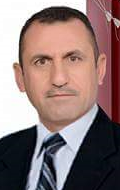 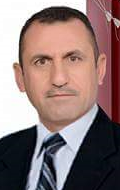 1- دبلوم ميكانيك تصنيع معادن المعهد الفني التكنولوجي بعقوبة  1994.2- بكالوريوس في هندسة المعادن ، قسم هندسة الإنتاج والمعادن ، الجامعة التكنولوجية ، بغداد ، العراق ، 20063- ماجستير في هندسة المعادن ، قسم هندسة الإنتاج والمعادن ، الجامعة التكنولوجية ، بغداد ، العراق ، 20144- التدريب في معهد المواد الحيوية جامعة إرلانجن – نورمبرج في المانيا  بدعوة من البروفيسور بوكاتشيني مدير قسم المواد في المعهد ، 2018 5- دكتوراه في هندسة المعادن / المواد الطبية ، قسم هندسة الإنتاج والمعادن ، الجامعة التكنولوجية ، بغداد ، العراق ، 2021. مجالات العمل   : Work fields  1-بدأت مسيرتي المهنية عام 1994 حيث عملت في الشركة العامة للتقنيات الهندسية، عملت كمدير وجبات في مصنع الكربون الأسود / النهروان 1995-1999 ، عملت في شركة المجد العامة 2000-2003 ، عملت في قسم ضمان الجودة  2005-2010 .2- العمل للفترة 2010 - 2016 في مديرية علوم وتكنولوجيا ديالى التابعة لدائرة شؤون الاقاليم / وزارة العلوم والتكنولوجيا وتضمن العمل التالي : أول من طبق تجربة المياه الممغنطة في الزراعة (رئيس الفريق) ، العمل في شعبة المشاريع والاستشارات الهندسية ، رئيس قسم التنسيق العلمي والفني في مديرية علوم وتكنولوجيا ديالى3- حاليا تدريسي في قسم هندسة المواد في كلية الهندسة بجامعة ديالى :Researches that are accomplish البحوث المنشورة   Prediction The Thickness Layer of Galvanized Iraqi Electrical Poles Using Mathematical Model . ( Diyala Journal of Engineering Sciences , ISSN 1999-8716  , Printed in Iraq ,  Second Engineering Scientific Conference , College of Engineering –University of Diyala , 16-17 December. 2015, pp. 713-721 )Evaluation of Corrosion Rate for Galvanized Electrical Pole, Depending on Coating Thickness (Egypt 2016)Effect of Compaction Pressure on Morphology and Physical Properties for Cu-based Produce by Using Powder Metallurgy Technique ( 2018 1st International Scientific Conference of Engineering Sciences - 3rd Scientific Conference of Engineering Science (ISCES))Characterization of electrophoretic deposition parameters of nano hydroxyapatite coating on the Ti6Al4V alloy using DC current (AIP Conference Proceedings 2213, 020203 (2020); https://doi.org/10.1063/5.0000248 Published Online: 25 March 2020 ).Synthesis, Characterization and Optimization of Electrophoretic Deposition (EPD) Parameters of YSZ Layer on Ti-6Al-4V Alloy substrate (et al 2020 IOP Conf. Ser.: Mater. Sci. Eng. 745 012082 ).Improving Bio Corrosion Resistance of the Single Layer of Nano Hydroxyapatite and Nano YSZ Coating on the Ti6Al4V Alloy Using Electrophoretic Deposition . (Solid State Technology , Volume: 63 Issue: 6 , 2020 ) .A Study the Effect of porosity of Bio-Active Ceramic Hydroxyapatite Coated by Electrophoretic Deposition on the Ti6Al4V Alloy Substrate . ( ISC-AET 2020 , Journal of Physics: Conference Series 1773 (2021) 012035 , IOP Publishing , doi:10.1088/1742-6596/1773/1/012035 ) .Fabrication and Optimization of Electrophoretic Deposition Parameters Using Alternating Current by Taguchi Design .(Al-Nahrain Journal for Engineering Sciences NJES24(1)8-15, 2021 , https://doi.org/10.29194/NJES.24010008 ) .Synthesis, Characterization and Optimization of Electrophoretic Deposition (EPD) Parameters of YSZ Layer on Ti-6Al-4V Alloy substrate: A Recent Study .April 2022 ,DOI:10.9734/bpi/rtcams-v8/3625E ,In book: Recent Trends in Chemical and Material Sciences Vol. 8 (pp.59-71) .